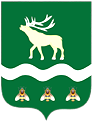 Российская Федерация Приморский крайДУМА ЯКОВЛЕВСКОГО МУНИЦИПАЛЬНОГО ОКРУГАПРИМОРСКОГО КРАЯРЕШЕНИЕ25 июня 2024 года                        с. Яковлевка                               № 348 - НПАО Правилах использования водных объектов общего пользования, расположенных на территории Яковлевского муниципального округа, для личных и бытовых нуждВ соответствии с Федеральным законом от 06.10.2003 № 131-ФЗ «Об общих принципах организации местного самоуправления в Российской Федерации», Законом Приморского края от 05.12.2022 № 247-КЗ «О Яковлевском муниципальном округе Приморского края», Уставом Яковлевского муниципального округа, в связи с созданием Яковлевского муниципального округа и необходимостью формирования нормативной правовой базы Яковлевского муниципального округа Дума Яковлевского муниципального округа РЕШИЛА:1. Утвердить Правила использования водных объектов общего пользования, расположенных на территории Яковлевского муниципального округа, для личных и бытовых нужд (прилагаются).2. Признать утратившими силу:1) решение Думы Яковлевского муниципального района от 31.07.2012 № 749-НПА «О Правилах использования водных объектов общего пользования для личных и бытовых нужд, включая обеспечение свободного доступа граждан к водным объектам общего пользования и их береговым полосам, на территории Яковлевского муниципального района»;2) решение Думы Яковлевского муниципального района от 31.07.2018 № 755-НПА «О внесении изменений в Правила использования водных объектов общего пользования для личных и бытовых нужд, включая обеспечение свободного доступа граждан к водным объектам общего пользования и их береговым полосам, на территории Яковлевского муниципального района»;3) решение Думы Яковлевского муниципального района от 29.09.2020 № 315-НПА «О внесении изменений в Правила использования водных объектов общего пользования для личных и бытовых нужд, включая обеспечение свободного доступа граждан к водным объектам общего пользования и их береговым полосам, на территории Яковлевского муниципального района».3. Настоящее решение вступает в силу после его официального опубликования.  4. Опубликовать настоящее решение в газете «Сельский труженик» и разместить на официальном сайте Яковлевского муниципального округа в информационно-телекоммуникационной сети «Интернет».Председатель Думы Яковлевскогомуниципального округа                                                              Е.А. ЖивотягинГлава Яковлевскогомуниципального округа                                                               А.А. КоренчукПриложениеУТВЕРЖДЕНЫ
решением Думы Яковлевскогомуниципального округаот 25.06.2024 № 348 - НПАПравила использования водных объектов общего пользования, расположенных на территории Яковлевского муниципального округа, для личных и бытовых нужд1. Общие положения1.1. Настоящие Правила использования водных объектов общего пользования, расположенных на территории Яковлевского муниципального округа, для личных и бытовых нужд (далее – Правила) разработаны в соответствии с Водным кодексом Российской Федерации, постановлением Губернатора Приморского края от 24.04.1998 № 196 «Об утверждении Правил охраны жизни людей на водных объектах в Приморском крае и Правил пользования водными объектами для плавания на маломерных судах в Приморском крае» (далее – Правила охраны жизни людей на водных объектах) и устанавливают правила использования водных объектов общего пользования, расположенных на территории Яковлевского муниципального округа, для личных и бытовых нужд, включая обеспечение свободного доступа граждан к водным объектам общего пользования и их береговым полосам, и порядок информирования населения об ограничениях водопользования на таких водных объектах.1.2. Использование водных объектов общего пользования, расположенных на территории Яковлевского муниципального округа, для личных и бытовых нужд осуществляется в соответствии с Водным кодексом Российской Федерации, иными нормативными правовыми актами Российской Федерации и Приморского края, регламентирующими обеспечение безопасности населения на водных объектах, настоящими Правилами.1.3. Водными объектами общего пользования являются поверхностные водные объекты, находящиеся в государственной или муниципальной собственности, то есть общедоступные водные объекты, если иное не предусмотрено Водным кодексом Российской Федерации.1.4. Использование водных объектов общего пользования для личных и бытовых нужд осуществляется физическими лицами для удовлетворения своих личных, семейных, домашних, бытовых и иных нужд, не связанных с осуществлением предпринимательской деятельности, в том числе:- питьевое и хозяйственно-бытовое водоснабжение;- полив садовых, огородных и дачных земельных участков;- ведение личного подсобного хозяйства;- водопой сельскохозяйственных и домашних животных (далее – животные), проведение работ по уходу за животными, которые находятся в собственности физических лиц, не являющихся индивидуальными предпринимателями;- плавание и причаливание маломерных судов, водных мотоциклов и других технических средств, находящихся в частной собственности физических лиц и не используемых для осуществления предпринимательской деятельности;- любительское рыболовство;- купание и удовлетворение иных личных и бытовых нужд.Использование водных объектов для туризма, физической культуры и спорта, организации отдыха и укрепления здоровья граждан, в том числе организации отдыха детей и их оздоровления не является использованием водных объектов для личных и бытовых нужд.1.5. Использование водных объектов для личных и бытовых нужд осуществляется свободно и не требует заключения договора водопользования или принятия решения о предоставлении водного объекта в пользование.2. Правила использования водных объектов общего пользования для личных и бытовых нужд2.1. Граждане при использовании водных объектов общего пользования для личных и бытовых нужд имеют право:1) иметь свободный доступ к водным объектам общего пользования, бесплатно использовать их для личных и бытовых нужд, если иное не предусмотрено Водным кодексом Российской Федерации, другими федеральными законами;2) пользоваться (без использования механических транспортных средств) береговой полосой водных объектов общего пользования для передвижения и пребывания около них, в том числе для осуществления любительского рыболовства и причаливания плавучих средств;3) получать в установленном порядке информацию о состоянии водных объектов общего пользования;4) получать информацию об ограничении водопользования на водных объектах общего пользования;5) осуществлять иные права, предусмотренные федеральными законами и иными федеральными нормативными правовыми актами, законами Приморского края и иными нормативными правовыми актами Приморского края.2.2. Граждане при использовании водных объектов общего пользования для личных и бытовых нужд обязаны:1) соблюдать Правила охраны жизни людей на водных объектах;2) не допускать причинения вреда здоровью людей и окружающей природной среде;3) не нарушать права других лиц, не создавать препятствий водопользователям, осуществляющим использование водных объектов общего пользования на законных основаниях;4) рационально использовать водные объекты общего пользования;5) не допускать засорения и загрязнения водных объектов общего пользования, а также прилегающих к ним территорий;6) не допускать ухудшения качества воды в водоемах, среды обитания объектов животного и растительного мира;7) не допускать уничтожения или повреждения почвенного покрова и объектов растительного мира на берегах водных объектов общего пользования;8) выполнять предписания должностных лиц федеральных органов исполнительной власти, должностных лиц органов исполнительной власти Приморского края, осуществляющих государственный контроль и надзор за использованием и охраной водных объектов, действующих в пределах предоставленных им полномочий;9) соблюдать установленный режим использования водоохранных зон и прибрежных защитных полос;10) соблюдать федеральные законы и иные федеральные нормативные правовые акты, законы Приморского края и иные нормативные правовые акты Приморского края.2.3. Гражданам при использовании водных объектов общего пользования для личных и бытовых нужд запрещается:1) совершать действия, угрожающие жизни и здоровью людей и наносящие вред окружающей природной среде;2) создавать препятствия водопользователям, осуществляющим пользование водным объектом общего пользования на основаниях, установленных законодательством Российской Федерации, нарушать и ограничивать их права, а также создавать помехи и опасность для судоходства и людей;3) купаться в необорудованных местах, а также в пределах запретных и охраняемых зон мостов, водопроводных и иных сооружений, а также в других запрещенных местах, в которых выставлены специальные информационные знаки и предупредительные щиты;4) сбрасывать отходы производства и потребления, сточные воды, а также осуществлять иные действия по загрязнению и (или) засорению водных объектов общего пользования и территорий их водоохранных зон и прибрежных защитных полос;5) применять источники загрязнения, засорения и истощения водных объектов на расположенных в пределах территории, прилегающей к водным объектам общего пользования, приусадебных, дачных, садово-огородных участках;6) осуществлять заправку топливом, мойку и ремонт автотранспорта и других машин и механизмов в пределах береговой полосы водных объектов общего пользования;7) производить выпас скота и птицы, осуществлять сенокос на береговой полосе водных объектов общего пользования;8) снимать или повреждать информационные знаки безопасности;9) стирать белье и купать животных в местах, отведенных для купания людей, и выше их по течению до 500 метров;10) нарушать иные запреты, установленные законодательством Российской Федерации и законодательством Приморского края.2.4. В границах водоохранных зон и прибрежных защитных полос граждане обязаны соблюдать ограничения и запреты, установленные Водным кодексом Российской Федерации.3. Информирование населения об ограничениях использования водных объектов общего пользования для личных и бытовых нужд3.1. Использование водных объектов для личных и бытовых нужд может быть ограничено в случаях, установленных Водным кодексом Российской Федерации и иными федеральными законами, решениями федеральных исполнительных органов государственной власти, исполнительных органов государственной власти Приморского края, постановлениями Администрации Яковлевского муниципального округа в пределах их компетенции, а также решениями суда.3.2. Информирование населения об ограничениях, указанных в пункте 3.1 настоящего раздела, осуществляется Администрацией Яковлевского муниципального округа:а) через средства массовой информации (периодические печатные издания, телеканалы, радиоканалы), посредством информационно-телекоммуникационной сети «Интернет» (на официальном сайте Яковлевского муниципального округа, на официальных страницах);б) путем установления специальных информационных знаков и предупредительных щитов.